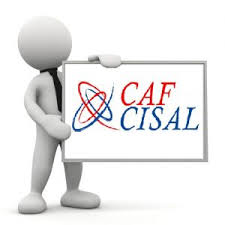 ADERISCI ALLA CISALIl CAF CISAL è un centro di assistenza fiscale per lavoratori dipendenti e pensionati, costituito dalla Confederazione Italiana Sindacati Autonomi Lavoratori e autorizzato a svolgere l’attività con Decreto del Ministero delle Finanze del 31 marzo 1993.L’ente svolge attività di assistenza fiscale sull’intero territorio nazionale per mezzo di società di servizi, sedi periferiche, liberi professionisti e centri di raccolta.Presso le sedi CAF CISAL le persone fisiche, non titolari di redditi di impresa e di lavoro autonomo professionale, trovano assistenza per presentare le seguenti dichiarazioni e modelli:Modello 730Modello unico persone fisicheCalcolo ImuPresentazione F24 telematicoIsee/Ise Calcolo Indicatore situazione economica equivalente ed indicatore situazioneIseeu Indicatore situazione economica equivalente per l'universitàBonus energiaAssegno di maternità comuniAssegno al nucleo comuniModello Red/InpsModello detrazioni InpsModello comunicazioni Inps per invalidi civiliTrasmissione telematica dichiarazione dei redditiDichiarazione di successioneAdempimenti per colf e badantiRegistrazione contratti di locazione